*CONFIDENTIAL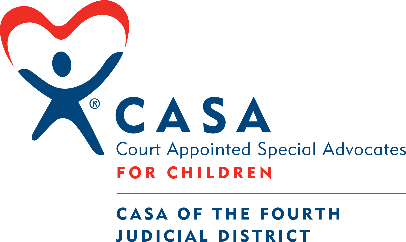 IN THE DISTRICT COURT OF  COUNTY, KANSASIn the Interest of:Case Number:XXXXCASA COURT REPORTCASA Volunteer NameCc: County Attorney	Guardian ad litem	DCF 	TFI	Mother’s Attorney	Father’s AttorneyThis report is CONFIDENTIAL. Do not provide a copy of this CASA report to your client. Under K.S.A. §38-2211(b), distribution to parents or other persons is strictly prohibited.IN THE INTEREST OF:  DOB: XX/XX/XXXXReport Submitted: Volunteer Name: CASA volunteer assigned  Case contacts since 		CHILD(REN) PHOTO:If more than one child in the image, please identify the child by their name and location.CHILD(REN) INFORMATIONPlacement History:Current Placement Summary:Education:Therapy Services:Medical Services:Child(ren) Strengths and Resources:Child(ren)’s Wishes:CASE PLANPARENT/GUARDIAN INFORMATIONVISITATIONADDITIONAL INFORMATION/CONCERNS FOR THE COURT’S ATTENTIONRECOMMENDATIONS TO THE COURTProvide a brief basis for each recommendation.Case Plan: The case plan should continue to be 		 (or change to		).Placement: The child should continue in the current placement (or should be moved to 			).Therapeutic services for the child: (evaluation, substance abuse treatment, individual or family therapy, other mental health services)Medical services for the child: (regular KBH exams, dental/vision/hearing exams, medication monitoring, special medical needs)School/daycare services for the child: (evaluation, special education plan, behavior supports, tutoring, extra-curricular activities, educational advocate needed)Other services for the child: (independent living, transition to adult services, appointment of a guardian, special summer activities) Therapeutic services for the parents: (evaluation, substance abuse treatment, random UAs or BAs, mental health services, parenting education, etc.)Visits: (location, frequency, duration, level of supervision)Respectfully Submitted,Your NameCASA VolunteerReviewed By,Haley HarshawExecutive DirectorCONTACTS SINCE LAST HEARINGPlacement NameCurrent placement in boldLocationAddress, City, ZipDatesReasons for MoveBrief DescriptionRelationship to CaseNameNumber of ContactsAmount of TimeChildTFI Case ManagerDCF Social WorkerBiological MotherBiological FatherFoster ParentFoster ParentPlacement Case ManagerChild TherapistParent TherapistSchool/Daycare OfficialCASA SupervisorGALMaternal Grandparent(s)Paternal Grandparent(s)Other (specify)Other (specify)